Zeilstichting AeolusPostbus 14739701 BL GroningenGroningen, 27 februari 2021
Geachte heer, mevrouw,Graag zouden wij uw aandacht willen vragen voor onze stichting. Zeilstichting Aeolus stelt zich ten doel zeilkampen te organiseren voor jongeren die om sociale, financiële of medische redenen extra aandacht verdienen. Hierbij kunt u bijvoorbeeld denken aan jongeren uit gezinsvervangende tehuizen, GGZ-instellingen en asielzoekerscentra. Door de inzet van ongeveer 70 vrijwilligers worden jaarlijks 5 tot 10 kampen voor deze doelgroep georganiseerd. Hierdoor kunnen ieder jaar zo’n 100 jongeren genieten van één van onze kampen. Tijdens deze kampen worden er trektochten door Friesland gemaakt. Na een dag zeilen, waarbij de jongeren gestimuleerd worden om mee te helpen in de boot, volgt een avondprogramma bij een aanlegplek op een eilandje of een weiland. De jongeren helpen ’s avonds mee met het bereiden van een maaltijd, we doen spelletjes en samen zorgen we voor gezelligheid bij een kampvuur. De jongeren slapen onder dektentjes op de boten. Voor het organiseren en uitvoeren van deze kampen is geld nodig. Door de meestal slechte financiële situatie van de doelgroep kunnen wij van hen slechts een geringe bijdrage vragen. Deze bijdragen zijn dan ook onvoldoende om in de financiële behoefte te voorzien die noodzakelijk is voor het organiseren van dergelijke kampen. We kunnen dan ook niet zonder de steun van het bedrijfsleven, fondsen en overheden. In eerdere jaren hebben we van uw fonds een bijdrage mogen ontvangen. We zijn u hier erg dankbaar voor. Wij willen u vragen of u ook in 2021 het werk van Zeilstichting Aeolus zou willen ondersteunen. Dit kan in de vorm van het financieren van kampen of materiële zaken. Iedere bijdrage is van harte welkom.Het is natuurlijk erg lastig om in te schatten wat de geldende corona-maatregelen zijn in de zomer van 2021. Wij zijn echter optimistisch dat wij tegen die tijd weer buiten mogen sporten, en dus zeilen, met de doelgroep waar de kampen voor georganiseerd worden, ook vanwege de leeftijdscategorie die veelal onder de 18 jaar is. Mocht het onverhoopt zo zijn dat wij geen kampen kunnen organiseren dan zullen wij u hier tijdig over informeren om passende stappen te nemen met betrekking tot een eventuele donatie.
Meer informatie over Zeilstichting Aeolus en onze werkwijze vindt u op www.zeilstichtingaeolus.nl. Bijgevoegd bij deze brief vindt u het projectplan en de kampbegroting 2021. Uiteraard zijn wij graag bereid u van een nadere toelichting te voorzien. Met belangstelling zien wij uw reactie tegemoet.Met vriendelijke groet,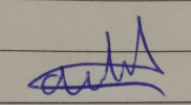 Jan-Willem Tel,Contactpersoon fondsenwervingpraxie@zeilstichtingaeolus.nl